SitueringOpleiding: Opleiding: Toepassingsgebied: 
(Kies hieronder het toepassingsgebied/de doelgroep voor wie deze taak bedoeld is)Toepassingsgebied: 
(Kies hieronder het toepassingsgebied/de doelgroep voor wie deze taak bedoeld is)SitueringModule:Vermoedelijke aantal lestijden van de ICT-taak:2 lestijd(en)Vermoedelijke aantal lestijden van de ICT-taak:2 lestijd(en)Auteur(s) & CVO:SitueringTitel van de ICT-taak:Titel van de ICT-taak:Titel van de ICT-taak:Titel van de ICT-taak:SitueringIn te oefenen basiscompetenties van deze ICT-taak (schrap de BC's die niet in de authentieke taak zitten):IC BC013 - * gaat bewust en kritisch om met digitale media en ICTIC BC017 - kan ICT veilig en duurzaam gebruikenIC BC023 - kan ICT aanwenden om problemen op te lossenIC BC024 - * kan zijn eigen deskundigheid inzake ICT opbouwenIC BC120 - kan eenvoudige content in verschillende vormen aanmakenIC BC121 - kent de mogelijkheden en beperkingen van diverse toepassingen en applicaties om content te creërenIC BC124 - kan digitale content in verschillende bestandsformaten creërenIC BC129 - kan bewerkingsfuncties gebruiken om content op een eenvoudige en snelle manier aan te passen in functie van het beoogde eindresultaatIC BC130 - kan eenvoudige aanpassingen aanbrengen in content die anderen hebben gemaaktIC BC146 - kent het verschil tussen werken die auteursrechtelijk beschermd zijn (copyright), auteursrechtenvrije werken (copyleft) en werken met een Creative Commons LicentieIC BC147 - weet welke licentietypes van toepassing zijn op informatie en bronnen die hij/zij maakt of gebruiktIC BC288 - kan ICT-problemen oplossenIn te oefenen basiscompetenties van deze ICT-taak (schrap de BC's die niet in de authentieke taak zitten):IC BC013 - * gaat bewust en kritisch om met digitale media en ICTIC BC017 - kan ICT veilig en duurzaam gebruikenIC BC023 - kan ICT aanwenden om problemen op te lossenIC BC024 - * kan zijn eigen deskundigheid inzake ICT opbouwenIC BC120 - kan eenvoudige content in verschillende vormen aanmakenIC BC121 - kent de mogelijkheden en beperkingen van diverse toepassingen en applicaties om content te creërenIC BC124 - kan digitale content in verschillende bestandsformaten creërenIC BC129 - kan bewerkingsfuncties gebruiken om content op een eenvoudige en snelle manier aan te passen in functie van het beoogde eindresultaatIC BC130 - kan eenvoudige aanpassingen aanbrengen in content die anderen hebben gemaaktIC BC146 - kent het verschil tussen werken die auteursrechtelijk beschermd zijn (copyright), auteursrechtenvrije werken (copyleft) en werken met een Creative Commons LicentieIC BC147 - weet welke licentietypes van toepassing zijn op informatie en bronnen die hij/zij maakt of gebruiktIC BC288 - kan ICT-problemen oplossenIn te oefenen basiscompetenties van deze ICT-taak (schrap de BC's die niet in de authentieke taak zitten):IC BC013 - * gaat bewust en kritisch om met digitale media en ICTIC BC017 - kan ICT veilig en duurzaam gebruikenIC BC023 - kan ICT aanwenden om problemen op te lossenIC BC024 - * kan zijn eigen deskundigheid inzake ICT opbouwenIC BC120 - kan eenvoudige content in verschillende vormen aanmakenIC BC121 - kent de mogelijkheden en beperkingen van diverse toepassingen en applicaties om content te creërenIC BC124 - kan digitale content in verschillende bestandsformaten creërenIC BC129 - kan bewerkingsfuncties gebruiken om content op een eenvoudige en snelle manier aan te passen in functie van het beoogde eindresultaatIC BC130 - kan eenvoudige aanpassingen aanbrengen in content die anderen hebben gemaaktIC BC146 - kent het verschil tussen werken die auteursrechtelijk beschermd zijn (copyright), auteursrechtenvrije werken (copyleft) en werken met een Creative Commons LicentieIC BC147 - weet welke licentietypes van toepassing zijn op informatie en bronnen die hij/zij maakt of gebruiktIC BC288 - kan ICT-problemen oplossenIn te oefenen basiscompetenties van deze ICT-taak (schrap de BC's die niet in de authentieke taak zitten):IC BC013 - * gaat bewust en kritisch om met digitale media en ICTIC BC017 - kan ICT veilig en duurzaam gebruikenIC BC023 - kan ICT aanwenden om problemen op te lossenIC BC024 - * kan zijn eigen deskundigheid inzake ICT opbouwenIC BC120 - kan eenvoudige content in verschillende vormen aanmakenIC BC121 - kent de mogelijkheden en beperkingen van diverse toepassingen en applicaties om content te creërenIC BC124 - kan digitale content in verschillende bestandsformaten creërenIC BC129 - kan bewerkingsfuncties gebruiken om content op een eenvoudige en snelle manier aan te passen in functie van het beoogde eindresultaatIC BC130 - kan eenvoudige aanpassingen aanbrengen in content die anderen hebben gemaaktIC BC146 - kent het verschil tussen werken die auteursrechtelijk beschermd zijn (copyright), auteursrechtenvrije werken (copyleft) en werken met een Creative Commons LicentieIC BC147 - weet welke licentietypes van toepassing zijn op informatie en bronnen die hij/zij maakt of gebruiktIC BC288 - kan ICT-problemen oplossenOmschrijvingConcrete case of probleemstelling:InleidingConcrete case of probleemstelling:InleidingConcrete case of probleemstelling:InleidingConcrete case of probleemstelling:InleidingLesverloop/stappenplanDe effectieve ICT-taak:Maak een lesrooster aan. De nadruk ligt op het ontwerpen en de lay-out. Er komen geen berekeningen aan te pas!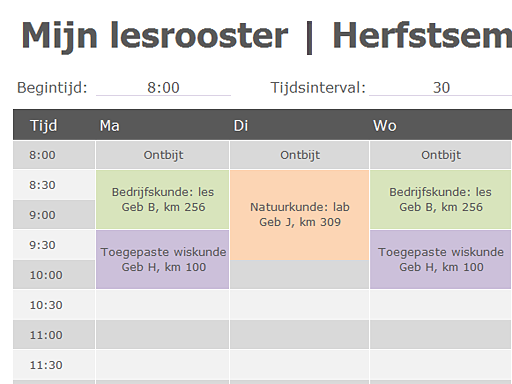 Lesverloop/stappenplan:De effectieve ICT-taak:Maak een lesrooster aan. De nadruk ligt op het ontwerpen en de lay-out. Er komen geen berekeningen aan te pas!Lesverloop/stappenplan:De effectieve ICT-taak:Maak een lesrooster aan. De nadruk ligt op het ontwerpen en de lay-out. Er komen geen berekeningen aan te pas!Lesverloop/stappenplan:De effectieve ICT-taak:Maak een lesrooster aan. De nadruk ligt op het ontwerpen en de lay-out. Er komen geen berekeningen aan te pas!Lesverloop/stappenplan:BronnenBronnen:https://templates.office.com/nl-be/Lesrooster-TM00000002?auth=1&ui=nl-NL&rs=nl-BE&ad=BE  Variaties (die iets minder eenvoudig zijn):https://templates.office.com/nl-be/Wekelijkse-lesplanning-TM00000025 https://templates.office.com/nl-be/Studentenkalender-TM00000039 Bronnen:https://templates.office.com/nl-be/Lesrooster-TM00000002?auth=1&ui=nl-NL&rs=nl-BE&ad=BE  Variaties (die iets minder eenvoudig zijn):https://templates.office.com/nl-be/Wekelijkse-lesplanning-TM00000025 https://templates.office.com/nl-be/Studentenkalender-TM00000039 Bronnen:https://templates.office.com/nl-be/Lesrooster-TM00000002?auth=1&ui=nl-NL&rs=nl-BE&ad=BE  Variaties (die iets minder eenvoudig zijn):https://templates.office.com/nl-be/Wekelijkse-lesplanning-TM00000025 https://templates.office.com/nl-be/Studentenkalender-TM00000039 Bronnen:https://templates.office.com/nl-be/Lesrooster-TM00000002?auth=1&ui=nl-NL&rs=nl-BE&ad=BE  Variaties (die iets minder eenvoudig zijn):https://templates.office.com/nl-be/Wekelijkse-lesplanning-TM00000025 https://templates.office.com/nl-be/Studentenkalender-TM00000039 RichtlijnenExtra leerkracht informatieIn de module “eenvoudige content aanmaken” is het aan te raden software te gebruiken waar de cursist gratis toegang toe heeft. Ik denk aan de online versies van Word, Excel, PowerPoint,… via OneDrive of Google Documents via Google Drive.De bron bevat een formule voor het berekenen van de tijd. In het kader van “eenvoudige content” zou ik deze niet gebruiken en de tijden gewoon intypen zonder formule.Extra leerkracht informatieIn de module “eenvoudige content aanmaken” is het aan te raden software te gebruiken waar de cursist gratis toegang toe heeft. Ik denk aan de online versies van Word, Excel, PowerPoint,… via OneDrive of Google Documents via Google Drive.De bron bevat een formule voor het berekenen van de tijd. In het kader van “eenvoudige content” zou ik deze niet gebruiken en de tijden gewoon intypen zonder formule.Extra leerkracht informatieIn de module “eenvoudige content aanmaken” is het aan te raden software te gebruiken waar de cursist gratis toegang toe heeft. Ik denk aan de online versies van Word, Excel, PowerPoint,… via OneDrive of Google Documents via Google Drive.De bron bevat een formule voor het berekenen van de tijd. In het kader van “eenvoudige content” zou ik deze niet gebruiken en de tijden gewoon intypen zonder formule.Extra leerkracht informatieIn de module “eenvoudige content aanmaken” is het aan te raden software te gebruiken waar de cursist gratis toegang toe heeft. Ik denk aan de online versies van Word, Excel, PowerPoint,… via OneDrive of Google Documents via Google Drive.De bron bevat een formule voor het berekenen van de tijd. In het kader van “eenvoudige content” zou ik deze niet gebruiken en de tijden gewoon intypen zonder formule.